ZÁPIS DĚTÍ K PŘEDŠKOLNÍMU VZDĚLÁVÁNÍ PRO ŠKOLNÍ ROK 2021/2022V souvislosti s mimořádnými protiepidemickými opatřeními vlády k ochraně obyvatelstva bude zápis do MŠ probíhat od 2. 5. do 16. 5. 2021 denně od 6:00 do 15:00.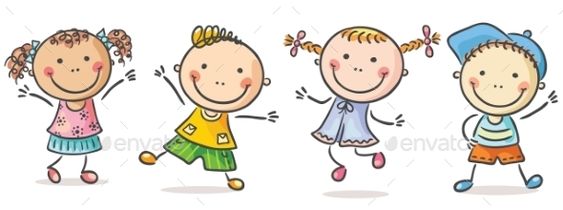 Vyzvedávání žádostí:Webové stránky školy https://www.ms-hermankovice.cz/ Osobně v MŠ (v pracovní dny od 6:00 do 15:00)Přijímání žádostí:Elektronicky na adrese: skolka@hermankovice.czPoštou na adrese: Mateřská škola Heřmánkovice, Heřmánkovice 263, 549 84Osobně v budově MŠ (od 2. 5. do 16. 5., denně od 6:00 do 15:00)Datovou schránkou na adrese: my8swpZákonní zástupci při zápisu doloží, zašlou:Žádost o přijetí dítěte do MŠ podepsanouKopii občanského průkazu zákonného zástupceKopii rodného listu dítěteKritéria pro přijetí dětí:Děti, které před začátkem školního roku 2021/2022 dosáhnou nejméně třetího roku věku, pro které je Mateřská škola Heřmánkovice spádová a to podle věku od nejstarších po nejmladšíDěti s trvalým pobytem v Heřmánkovicích, podle věku od nejstarších po nejmladšíDěti s trvalým pobytem mimo Heřmánkovice, podle věku od nejstarších po nejmladšíDěti, které dosáhnou věku dvou let do 31. 8. 2021O přijetí dítěte do mateřské školy rozhoduje ředitelka mateřské školy.Výsledky přijímacího řízení (dle registračních čísel) budou zveřejněny do 30 dnů ode dne ukončení zápisu na https://www.ms-hermankovice.cz/ a na vstupních dveřích MŠ.V případě potřeby nás kontaktujte: MŠ Heřmánkovice 606 033 037TĚŠÍME SE NA VÁS!